               Министерство образования Иркутской области.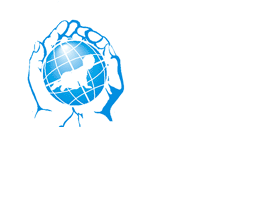 Областное государственное бюджетное образовательноеучреждение для детей-сирот и детей, оставшихся без попеченияродителей, детский дом «Гармония» г. Черемхово.Дополнительная образовательная программа военно–патриотической направленности«Растим Патриотов России»Автор – составитель:Воспитатель:  Демина В.ВПояснительная  запискаПатриотическое воспитание подрастающего поколения всегда являлось одной из важнейших задач, ведь детство и юность самая благоприятная пора для привития священного чувства любви к Родине.В последние годы идет переосмысление сущности патриотического воспитания, идея воспитания патриотизма и гражданственности, приобретая все большее общественное значение, становится задачей государственной важности.Ребёнок школьного возраста наиболее восприимчив к эмоционально-ценностному, духовно-нравственному развитию, гражданскому воспитанию. В то же время недостатки развития и воспитания в этот период жизни трудно восполнить в последующие годы.Программы образования подрастающего поколения должны отразить современную и целостную концепцию нравственно-патриотического воспитания человека. Каждый школьник должен знать историю своей Родины, героическое прошлое своего народа. Иметь свою гражданскую позицию. Быть сильным, смелым, ловким.Под патриотическим воспитанием мы понимаем постепенное и неуклонное формирование любви к своей Родине. Патриотизм - одна из важнейших черт всесторонне развитой личности. У воспитанников детского дома должно вырабатываться чувство гордости за свою Родину и свой народ, уважение к его великим свершениям и достойным страницам прошлого.Программа направлена на то, чтобы ценности личности воспитанников формировались в семейно- воспитательном коллективе, неформальных  отношениях среди сверстников детского дома и школы,  через средства массовой информации, через искусство и т. д. Патриотическое развитие и воспитание будет обеспечено всем укладом  жизни в детском доме, чтобы сплотить детей на высоких духовных идеалах, привить любовь к своей малой Родине,   стремление воспитать гордость за великую историю нашей страны, уважение к государственным символам Российской Федерации – Флагу, Гербу, Гимну.Данная программа разработана в соответствии со следующими документами: - Концепцией духовно-нравственного развития и воспитания личности гражданина России;-Всероссийской программой воспитания школьников «Я-гражданин России»Целью программы является воспитание компетентного гражданина России, осознающего ответственность за настоящее и будущее своей страны. Формирование нравственно-патриотического отношения  к духовно- культурным традициям многонационального народа Российской Федерации.  Основные задачи программы:Формирование у воспитанников нравственных качеств личности через  изучение  истории и  культуры страны и родного края,гражданской позиции и патриотических чувств к прошлому, настоящему и будущему  своего Отечества.Формирование у подрастающего поколения верности Родине, готовности к служению Отечеству.Помогать воспитанникам в освоении социальных навыков и норм поведения на основе совместной деятельности и взаимной помощи, умения общаться со взрослыми и сверстниками.Расширить представления воспитанников об истории, культуре, профессиях, людях, социально-экономической значимости родного  города.Физическое развитие воспитанников, формирование у них потребности в здоровом образе жизни;Содержание программы строится на основе общих педагогических принципов:•	Регионализация нравственно-патриотического воспитания.Данный принцип способствует формированию у  воспитанников комплексного взгляда на проблему  гражданско- патриотического воспитания подростающего поколения. Применение регионального подхода к изучению истории ВОВ позволяет  усвоить  подросткам самобытность сибиряков, вовлечь их в посильную поисковую, практическую деятельность.•	Доступность.Принцип доступности предполагает соотнесение содержания, характера и объема учебного материала с уровнем развития, подготовленности детей.•	Непрерывность.На нынешнем этапе образование призвано сформировать у подрастающего поколения устойчивый интерес к постоянному пополнению своего интеллектуального багажа и совершенствованию нравственных чувств.•	Целостность.Использование этого принципа позволяет формировать у  воспитанников целостное понимание современной проблемы нравственно-патриотического воспитания и служит одним из существенных условий интеграции знаний о нравственности и патриотизме.•	Научность.Одним из важных принципов программы является ее научность. На основе сведений об истории и культуре родного края и страны можно выделить социальные и педагогические идеи. Они тесно взаимосвязаны и вместе с тем имеют самостоятельное значение.•	Системность.Принцип системного подхода, который предполагает анализ взаимодействия различных направлений нравственно-патриотического воспитания. Этот принцип реализуется в процессе взаимосвязанного формирования представлений  подростков о нравственно-патриотических чувствах в различных видах деятельности и действенного отношения к окружающему миру.•	Стимулирование активности.Программа "Растим патриотов России" предусматривает, что в процессе освоения воспитанником ее содержания осуществляется его социализация в окружающем мире, обществе. Содержательная часть программы систематизирована по трем тематическим блокам:I блок - "Страницы истории". Темы первого блока призваны сформировать у воспитанников чувства любви, гордости и патриотизма к своей Отчизне. У детей формируются первые представления об устройстве нашего государства, они изучает символику нашей страны, знакомится с другими городами России, со столицей нашей Родины. Осознает себя гражданином России. Быть патриотом и гражданином - это непременно быть интернационалистом. Поэтому особенно важно поддержать интерес воспитанника к людям других национальностей.II блок - "Я и мой город". Изучение тем второго блока подводит воспитанника к пониманию, что их город - частица Родины, частица Иркутской области. Надо показать воспитаннику, что родной город славен своей историей, традициями, достопримечательностями, памятниками, лучшими людьми. Задача эта решается через познания истории города, традиций, памятных и достопримечательных мест города, проявления интереса к событиям, происходящими в городе.III блок - "Знатоки музейного дела". В каждом месте свои традиции и свой быт. Очень важно прививать детям чувство любви и привязанности к истории детского дома, так как именно на этой основе воспитывается патриотизм. Формы и методы реализации:Программа реализуется в организованных формах (занятия, дидактические игры, беседы, экскурсии, праздники, развлечения), а также самостоятельной деятельности детей. По каждому блоку программы проводится комплекс мероприятий.Изучение некоторых темы приурочиваются к конкретным событиям и праздникам нашей страны. Началом и основой изучения каждой новой темы является беседа. В формировании у ребят основ гражданственности и патриотизма помогают также и рассказы педагога, чтение стихотворений, рассказов, пословиц и поговорок, былин, слушание музыкальных произведений (Российский гимн, "Детский альбом" П.И.Чайковского), рассматривание картин, фотоснимков, иллюстраций (с видами и  достопримечательностями родного города, края, страны) и натуральных предметов (старинные игрушки, предметы обихода, утварь), альбомов.Кроме этого используются творческие рассказы детей, исполнение песен, встречи с интересными людьми, экскурсии: по городу, посещение учреждений социума. В программу "Растим патриотов России"включены экскурсии: по территории детского дома, по городу, в музей детского дома и  школ города, в библиотеку, к памятникам города.Предполагаемые конечные результаты:- воспитать компетентного гражданина России, обладающего духовно- нравственными ценностями;-сформировать готовность у воспитанников к патриотическому действию, к активной гражданской позиции;-заполнить свободное время воспитанника социально значимыми,  интересными делами, остановив тем самым нарастающую бездуховность;-оказывать повседневную помощь каждому воспитаннику в его саморазвитии;-продолжить работу над совершенствованием системы патриотического воспитания в детском доме.Список используемой литературыКонституция Российской Федерации.Закон РФ «Об образовании».Уставы Вооруженных Сил Российской Федерации. Дни воинской славы России. Информационные материалы, тестовые задания, методические рекомендации для организации патриотического воспитания на уроках и внеклассных мероприятиях / авт. – сост. А.П.Пашкович, Е.В.Шитов. – М.: Глобус, 2007.Основы военной службы: Учебное пособие / А.Т.Смирнов, В.А.Васнёв. – М.: Дрофа, 2004.Патриотическое воспитание: система работы, планирование, конспекты уроков, разработки занятий /авт.-сост. И.А.Пашкович. – Волгоград: Учитель, 2006.Интернет ресурсы., «Сеть творческих учителей» сообщество  учителей истории)